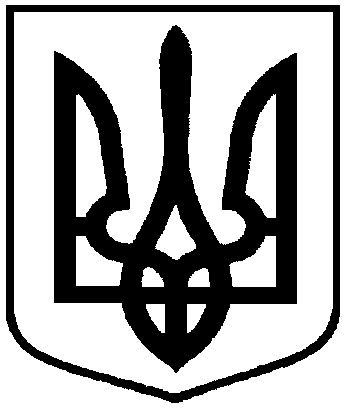 РОЗПОРЯДЖЕННЯМІСЬКОГО ГОЛОВИм. Суми З метою увічнення пам’яті жертв техногенної катастрофи, забезпечення  належного вшанування учасників ліквідації наслідків аварії на ЧАЕС, відповідно до розпорядження голови Сумської обласної державної адміністрації від 30.03.2021 № 185-ОД «Про заходи, пов’язані з 35-ми роковинами Чорнобильської катастрофи у Сумській області», керуючись пунктом 20 частини 4 статті 42 Закону України «Про місцеве самоврядування в Україні»:1. Організувати та провести заходи, пов’язані з 35-ми роковинами Чорнобильської катастрофи (додаток 1).2. Департаменту фінансів, економіки та інвестицій Сумської міської ради (Липова С.А.) забезпечити фінансування із загального фонду Сумської міської ради по КПКВК 0210180 «Інша діяльність у сфері державного управління» (додаток 2).3. Відділу бухгалтерського обліку та звітності виконавчого комітету Сумської міської ради (Костенко О.А.) здійснити розрахунки згідно з наданими рахунками. 4. Відділу з питань взаємодії з правоохоронними органами та оборонної роботи Сумської міської ради (Кононенко С.В.), Сумському районному управлінню поліції ГУНП в Сумській області (Гриньов С.В.), Управлінню патрульної поліції в Сумській області (Калюжний О.О.) у межах повноважень забезпечити публічну безпеку та порядок під час проведення заходів 26 квітня 2021 року.5. Організацію виконання даного розпорядження покласти на заступника міського голови з питань діяльності виконавчих органів ради Мотречко В.В. Міський голова	О.М. ЛисенкоКохан 700-561Розіслати: згідно зі спискомДодаток 1                          до розпорядження міського голови    від     23.04.2021      №  142-РЗАХОДИ,пов’язані з 35-ми роковинами Чорнобильської катастрофи	1. Проведення мітингу-реквієму та покладання квітів до пам’ятного знаку «Жертвам Чорнобиля» за участю представників органів державної виконавчої влади, місцевого самоврядування, громадських організацій, учасників ліквідації аварії на ЧАЕС.	Відділи: культури; організаційно-кадрової роботи; департаменти: соціального захисту населення, комунікацій та інформаційної політики; управління з господарських та загальних питань, КП «Інфосервіс»26 квітня 2021 року, 10:00сквер по вул. Горького2. Забезпечення благоустрою скверу біля пам’ятного знаку «Жертвам Чорнобиля» по вул. Горького.Департамент інфраструктури міста, управління «Інспекція з благоустрою міста Суми» до 26 квітня 2021 року3. Проведення зустрічі з учасниками ліквідації наслідків аварії на Чорнобильській АЕС, громадянами, які постраждали внаслідок Чорнобильської катастрофи, віднесених до категорії 1, громадянами, евакуйованими із зони відчуження, а також відселеними із забруднених територій для виявлення соціальних проблем та забезпечення їх розв’язання.						Департамент соціального захисту 								населення						протягом 2021 року	4. Проведення зустрічей представників органів місцевого самоврядування з представниками громадських організацій, що опікуються питаннями соціального захисту громадян, постраждалих внаслідок Чорнобильської катастрофи.						Департамент соціального захисту 								населення						протягом 2021 року	5. Надання в установленому чинним законодавством порядку соціальної допомоги особам, які стали інвалідами внаслідок Чорнобильської катастрофи, дітям з інвалідністю, сім’ям загиблих із залученням коштів місцевих бюджетів, коштів комерційних, благодійних організацій та інших позабюджетних фондів. 						Департамент соціального захисту 								населення						протягом 2021 року	6. Проведення за участю учасників ліквідації наслідків аварії на Чорнобильській АЕС інформаційно-просвітницьких та виховних заходів з теми Чорнобильської трагедії 1986 року у навчальних закладах міста. Управління освіти і науки,протягом 2021 року		7. Проведення тематичних заходів до 35-ї річниці Чорнобильської катастрофи у бібліотеках Сумської міської централізованої бібліотечної системи.Відділ культури та туризмуквітень, грудень 2021 року	8. Сприяння висвітленню в засобах масової інформації заходів, пов’язаних з 35-ми роковинами Чорнобильської катастрофи та вшануванням учасників ліквідації наслідків аварії на ЧАЕС.Департамент комунікацій та інформаційної політикипротягом 2021 рокуДиректор департаменту комунікацій та інформаційної політики							А.І. КоханДодаток 2до розпорядження міського головивід    23.04.2021 № 142-РКошторис витрат на проведення заходів, пов’язаних з 35-ми роковинами Чорнобильської катастрофиДиректор департаменту комунікацій та інформаційної політики						     А.І. КоханНачальник відділу організаційно-				     кадрової роботи								     А.Г. АнтоненкоЗаступник начальника відділу бухгалтерського обліку та звітності                                          В.В. ЦилюрикЛист розсилки розпорядження міського голови«Про заходи, пов’язані з 35-ми роковинами Чорнобильської катастрофи»Департамент комунікацій та інформаційної політикиДепартамент інфраструктури містаДепартамент фінансів, економіки та інвестиційДепартамент соціального захисту населенняУправління «Інспекція з благоустрою м. Суми»Управління освіти і наукиУправління з господарських та загальних питаньВідділ організаційно-кадрової роботиВідділ бухгалтерського обліку та звітності Відділ з питань взаємодії з правоохоронними органами та оборонної роботи – 3 примірники Відділ культури  КП «Міськсвітло»від    23.04.2021      №    142-Р Про заходи, пов’язані з 35-ми роковинами Чорнобильської катастрофиДиректор департаменту комунікацій та інформаційної політикиА.І. КоханЗаступник міського голови з питань діяльності виконавчих органів радиВ.В. МотречкоНачальник відділу протокольної роботи та контролю Л.В. Моша	Начальник відділу бухгалтерського обліку та звітності, головний бухгалтерО.А. КостенкоНачальник правового управлінняО.В. ЧайченкоКеруючий справами виконавчого комітетуЮ.А. Павлик № з/пСтатті витрат, передбачених  по КПКВК 0210180 «Інша діяльність у сфері державного управління» на виконання міської «Програми фінансового забезпечення відзначення на території міста державних, професійних свят, ювілейних дат та інших подій на 2020-2022 роки» завдання 1. «Забезпечення виконання чинного законодавства щодо відзначення державних, професійних свят, ювілейних дат та пам’ятних днів державного, регіонального та місцевого значення» «Придбання квіткової продукції для забезпечення покладання» та«Оплата послуг із забезпечення звукового супроводження заходів» Розмір витрат,грн.Статті витрат, передбачених  по КПКВК 0210180 «Інша діяльність у сфері державного управління» на виконання міської «Програми фінансового забезпечення відзначення на території міста державних, професійних свят, ювілейних дат та інших подій на 2020-2022 роки» завдання 1. «Забезпечення виконання чинного законодавства щодо відзначення державних, професійних свят, ювілейних дат та пам’ятних днів державного, регіонального та місцевого значення» «Придбання квіткової продукції для забезпечення покладання» та«Оплата послуг із забезпечення звукового супроводження заходів» КЕКВ 2210 «Предмети, матеріали, обладнання та інвентар»Квіткова продукція830,00                        КЕКВ 2240 «Оплата послуг (крім комунальних)»  Звукотехнічне забезпечення 2 294,00РАЗОМ ВИТРАТ:РАЗОМ ВИТРАТ:3 124,00